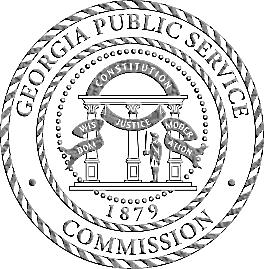 Georgia Public Service Commission244 WASHINGTON STREET, SW
ATLANTA, GEORGIA 30334-5701APPLICATION FOR CERTIFICATE OF AUTHORITY TO PROVIDE COMPETITIVE LOCAL EXCHANGE SERVICE(CLEC)Please file the completed application electronically at https://psc.ga.gov/alternative-efile/.Please also mail one (1) hard copy of the application and any attachments to:Ms. Sallie TannerExecutive SecretaryGeorgia Public Service Commission244 Washington Street, SWAtlanta, GA  30334-5701Questions regarding filing procedures should be directed to Sallie Tanner at (404) 463-7747 or stanner@psc.ga.gov. Questions regarding the application should be directed to Erica Wilson at (404) 651-9402 or ewilson@psc.ga.gov. Georgia Public Service Commission244 WASHINGTON STREET, SW
ATLANTA, GEORGIA 30334-5701APPLICATION FOR CERTIFICATE OF AUTHORITY TO PROVIDE COMPETITIVE LOCAL EXCHANGE SERVICE(CLEC)I.  APPLICANTNOTE:  FAILURE TO NOTIFY THE COMMISSION, IN WRITING, WHEN THERE IS A CHANGE IN THE CONTACT PERSON OR ADDRESS(ES) LISTED IN THIS APPLICATION WILL RESULT IN CANCELATION OF THE APPLICATION OR SUBSEQUENT CERTIFICATE OF AUTHORITY.II.  ATTORNEY OR AGENTIF APPLICANT IS NOT A GEORGIA CORPORATION, GIVE NAME AND ADDRESS OF AN ATTORNEY OR AGENT IN THE STATE OF GEORGIA UPON WHOM PROCESS MAY BE SERVED IN ANY SUIT AGAINST APPLICANT.III.  ORGANIZATIONIV.  EXISTING AUTHORITYV.  COMPLIANCE WITH COMMISSION RULES AND ORDERSVI.  COMPETIVE LOCAL EXCHANGE SERVICEVII.  TECHNICAL CAPABILITYVIII.  FINANCIAL CAPABILITYIX. AFFIDAVITTHE INDIVIDUAL NAMED ABOVE (HEREINAFTER, “APPLICANT”) PERSONALLY APPEARED BEFORE THE UNDERSIGNED, AN OFFICER DULY AUTHORIZED TO ADMINISTER OATHS.	THE APPLICANT, AFTER FIRST BEING DULY SWORN, DEPOSES AND CERTIFIES THAT HE OR SHE HAS READ THE APPLICATION AND KNOWS THE CONTENTS THEREOF, AND THAT THE STATEMENTS MADE HEREIN ARE TRUE TO THE BEST OF HIS OR HER KNOWLEDGE AND BELIEF.APPLICANT FURTHER AGREES TO ABIDE BY ALL APPLICABLE LAWS UNDER THE STATE OF GEORGIA, AS CODIFIED IN THE OFFICIAL CODE OF GEORGIA ANNOTATED; ALL APPLICABLE RULES AND REGULATIONS OF THE GEORGIA PUBLIC SERVICE COMMISSION; AND ALL FINDINGS, CONCLUSIONS, TERMS, AND CONDITIONS SET FORTH IN PERTINENT COMMISSION ORDERS.UNDER PENALTIES OF PERJURY, APPLICANT DECLARES THAT THE STATEMENTS MADE IN THE FOREGOING APPLICATION, INCLUDING ACCOMPANYING STATEMENTS AND ATTACHMENTS ARE TRUE, COMPLETE, AND CORRECT.  I UNDERSTAND THAT ANY FALSE OR MISLEADING INFORMATION IN, OR IN CONNECTION WITH, MY APPLICATION MAY BE CAUSE FOR DENIAL OR LOSS OF CERTIFICATE.________________________________________SIGNATURE OF AFFIANT________________________________________DATESUBSCRIBED AND SWORN TO ME THIS_____ DAY OF ____________________, 20 _____.________________________________________NOTARY PUBLIC(SEAL)